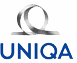 UNIQA pojišťovna, a.s.Se sídlem: IČ:Zastoupená: Bankovní spojení:Rámcová pojistná smlouva Číslo:Evropská 136, 160 12 Praha 6IČ: 49240480František Rameš, Uniqa pojišťovna, a.s. Tomáš Kasal, Uniqa pojišťovna, a.s.zapsaná v obchodním rejstříku vedeném Městským soudem v Praze, oddíl B, vložka 2012 (dále jen „Pojistitel“)aKrajský soud v Ústí nad LabemSe sídlem: IČ:Zastoupená: Bankovní spojení:Národního odboje 1274/26, 400 03 Ústí nad Labem 00215708Mgr. Luboš Dörfl, Ph.D., Předseda krajského souduOrganizační složka státu (dále jen „Pojistník“)uzavírají tímtopodle zákona č. 89/2012Sb., Občanský zákoník, tuto Rámcovou pojistnou smlouvu. Součástí Rámcové pojistné smlouvy jsou přílohy:č. 1 -	Aktuální nastavení podmínek flotilyč. 2 -	Prohlášení pojistníka ve smyslu zákona č. 340/2015 Sb.č. 3 -	Všeobecné pojistné podmínky obecná část "UCZ/15"č. 4 -	Všeobecné pojistné podmínky zvláštní část - KASKO "UCZ/Kas/19"č. 5 -	V eobecné pojistné podmínky zvláštní část - Vozidla "UCZ/Voz/19"č. 6 -	Všeobecné pojistné podmínky pro pojištění Asistence vozidel – „UCZ/As-A/19“č. 7 -	Seznam vozidel pojištěných od 18.12.2019Článek 1 Definice pojmůPro účely této smlouvy mají níže uvedené pojmy následující v znam: Pojistitelem – UNIQA pojišťovna, a.s.Pojistníkem - shora uvedená společnost Pojištěným – vlastník a uživatel pojištěného vozidlaZískatel – osoba pověřená Pojistitelem k uzavírání pojistných smluvOprávněná osoba - osoba, které v důsledku pojistné události vznikne právo na pojistné plněníČlánek 2 Obecná ustanoveníPředmětem této Rámcové pojistné smlouvy („dále  jen  Smlouva“)  je  pojištění  souboru  motorových  a  přípojných  vozidel, pokud jejich zařazení do pojištění bylo Pojistníkem nahlá eno Pojistiteli.Na každé vozidlo zařazované do pojištění je vypracován Evidenční list vozidla  sloužící  pro  přihlášení  vozidla  do  pojištění (dále jen „ELV" ),  vyjma  vozidel  uvedených  na  příloze  č.  7  Seznam  vozidel  pojištěn  ch  od  18.12.2019.  ELV  podepisuje  pojistník  (navrhovatel),  oprávněná  osoba  a  zástupce  pojistitele.  Každý  ELV  je   číslován   samostatně.Pojistník  je  povinen  prokazatelně   zajistit   seznámení   pojištěného   s  obsahem   této   Smlouvy   a   příslušnými   pojistn  mi podmínkami.Zařazení vozidel do pojištění bude realizováno Získatelem prostřednictvím internetové aplikace Pojistitele („Auto i Volnost“).  Internetová  aplikace  obsahuje  vždy  aktuální    sazebníky    a    podmínky    přijetí    do    pojištění.    Za aktuální nastavení aplikace zodpovídá Pojistitel, Pojistník zodpovídá za správnost údajů uvedených na ELV.Článek 3Rozsah pojištění,  platnost pojištěníPodle této smlouvy se uzavíráhavarijní pojištění (dále jen KASKO)  v  rozsahu  uvedeném  ve  VPP  UCZ/15,  UCZ/Kas/17,  UCZ/Voz/17  ve variantě pojištění „KASKO Komplet", tj. pojištění všech rizik vyjmenovaných v čl. 1 VPP UCZ/Kas/17, a to vsouladu s čl. 4, odst. 3 VPP UCZ/Kas/17 na novou cenu.v rámci každého pojištění KASKO nebo POV je bezplatně poskytována základní Asistence UNIQA. PojištěníAsistence vozidel je v rozsahu uvedeném ve VPP UCZ/As-A/17,UCZ/As-B/17.Počátek pojištění konkrétního vozidla je uveden spolu s ostatními údaji o vozidle a rozsahu pojištění na konkrétním ELV nebo na příloze č. 7 Seznam vozidel pojištěných od 18.12.2019.Konec pojištění pro jednotlivě pojištěná vozidla je shodn s koncem této Smlouvy dle pojistného období.Pro další způsoby ukončení pojištění platí příslušné VPP.Článek 4Pojistné částky, spoluúčast, zabezpečení vozidla1.	V ELV je rovněž uvedena výše spoluúčasti,  pojistné  částky  a  zabezpečení  pro  každé  jednotlivé vozidlo, tato informace je také uvedena na příloze č. 7 Seznam vozidel pojištěných od 18.12.2019.Článek 5Hlášení pojištění, hlášení pojistných událostíPojistník nebo jím pověřená osoba přihlašuje vozidlo do pojištění podle této smlouvy na základě písemného ELV prostřednictvím Získatele. Požadavek na změny  či  ukončení  pojištění  vozidla  Pojistník  hlásí  pomocí   Změnového lístku  též  písemně  prostřednictvím  Získatele.  Pojistník  je  také  oprávněn  zaslat  písemně  žádost  o   ukončení pojištění přímo na adresu Pojistitele uvedenou shora.Úkony dle odst. 1 tohoto článku je Pojistník  povinen  bezprostředně  předat  Pojistiteli  a  Pojistitel  je  povinen   zajistit jejich zpracování.Vznik pojistné události hlásí Pojistník nebo jím pověřená osoba (Získatel) bez zbytečnéhoodkladu:písemně na příslušném tiskopise na adrese uvedené shoratelefonicky na zákaznické telefonní lince 488 125 125.V případě, že vznik pojistné události nahlásí Pojistiteli přímo Pojištěný, zavazuje se Pojistitel předat tuto informaci Pojistníkovi.Pojistné plnění náleží pojištěnému, popř. oprávněné osobě, pokud není v ELV ujednáno jinak.Článek 6Pojistné, placení pojistného, pojistné plněníVýše tarifního pojistného se řídí aktuálními tarify Pojistitele, které jsou uvedeny v příloze  č.  1  této  Smlouvy.  V  e pojistného včetně případných slev a přirážek  je  uvedena  na  jednotlivých  ELV  v  dy  pro  ka  dé  vozidlo  a   produkt zvlášť nebo na příloze č. 7 Seznam vozidel pojištěných od 18.12.2019.Výše pojistného  vypočtená  pro  POV  /  KASKO  bude  upravovaná  obchodní  slevou /přirážkou,  jejíž  výše  je  uvedena  v příloze č. 1. této Smlouvy.Pojistné POV / KASKO nebude upravováno systémem Bonus / Malus.Splátky  pojistného  jsou   splatné   dopředu   ve   frekvenci   placení   (ročně,   pololetně,   čtvrtletně,   měsíčně)   uvedené  v příloze č.1. této Smlouvy, bez přirážky za področní placení.Pojistné  za  soubor  pojištěných  vozidel  je  hrazeno  Pojistníkem  na  základě  vyúčtování  Pojistitele.  Vyúčtování zasílané  Pojistitelem  1  x  měsíčně  bude  obsahovat  veškeré  úkony  Pojistníka  plynoucí  z čl.  5,  odst.   1.   této Smlouvy.Období první splátky pojistného za předmětné pojištění resp. produkt je ohraničenona počátku splátky datem počátku pojištění příslušného vozidla předmětným pojistným produktem,na  konci  splátky  dnem  a  měsícem  splatnosti  této  smlouvy,  nebyl-li  datum  konce   pojištění   předmětného vozidla a produktu požadováno dříve.  Datum  splatnosti  této  pojistné  smlouvy  je  určeno  datem  počátku  uvedeným v čl. 8. odst. 1 a frekvenci placení této smlouvy.Pojistitel předává Pojistníkovi jako přílohu k vyúčtování přehled pojistného dle pojištěných vozidel s čísly individuálních pojistek (uveden ch na ELV) včetně vyúčtování.Pojistník je povinen uhradit pojistné na účet  pojistitele    vedený  u	číslo  účtu:pod variabilním symbolem shodným s číslem této Smlouvy. Splatnost vyúčtování je 30 dní od doručení vyúčtování Pojistníkovi.Smluvní  strany  se  se  dohodly,  že  Pojistitel  je oprávněn   zaslat	Pojistníkovi	vyúčtování	včetně	jeho	příloh   i elektronickou  formou   bez   potřeby   podepsání   elektronickým   podpisem,   na   e   -mailovou   adresu   Pojistníka nebo  na  e-mailovou  adresu,  kterou  jako  adresu  pro    doručování    vyúčtování  písmeněoznámil Pojistník Pojistiteli.Článek 7 Zvláštní ujednáníSoučasně s podpisem ELV na pojištění konkrétního vozidla obdrží  Pojistník  prostřednictvím  Získatele  soubor  dokumentů vytvořených Pojistitelem pro účely hlá ení  kodní události ( v deskách formátu A4).Smluvní strany jsou povinny dodr ovat ustanovení z.č. 101/2000 Sb., o ochraně osobních údajů, zejménapřijmout taková opatření, aby nemohlo dojít k neoprávněnému nebo nahodilému přístupu k osobním údajům,  jejich  změně, zničení či ztrátě, neoprávněným přenosům, k jejich jinému neoprávněnému  zpracování,  jakož  i  k  jinému  zneužití osobních údajů; tato povinnost platí i po ukončení zpracování osobních údajů.Smluvní strany jsou povinny zpracovat  a dokumentovat  přijatá  a  provedená  technicko -organizační  opatření  kzajištění ochrany osobních údajů v souladu se zákonem a jinými právními předpisy.V rámci automatizovaného zpracování osobních údajů jsou smluvní strany povinny m .j. zajistit, aby systémy pro automatizované zpracování osobních údajů používaly pouze oprávněné osoby; zabránit neoprávněnému přístupu k datovým nosičům a zajistit další povinnosti vyplývající z uvedeného zákona.Smluvní strany se zavazují,   e při realizaci plnění v rámci této Smlouvy budou dbát na co nejvy   í úroveňpoctivosti a etiky v obchodním styku  a  respektovat  všechny  příslušné  obecně  závazné  právní  předpisy.  Těmito pravidly se v rámci této Smlouvy budou řídit jak  ve  vzájemném  styku,  tak  ve  styku  s  třetími   stranami.   Porušení těchto pravidel se považuje za porušení  Smlouvy  podstatným  způsobem  s  možným  následkem  okamžitého  odstoupení od Smlouvy.Smluvní strany prohla  ují,  e v   e uvedená pravidla budou dodr ována i jejich zaměstnanci.Smluvní strany výslovně sjednávají pro případ odstoupení od této Smlouvy, že toto odstoupení musí být  učiněno v písemné formě a jeho účinky nastávají dnem doručení  tohoto  odstoupení  druhé  smluvní  straně,  není-li  stanoveno jinak. Práva  a  povinnosti  smluvních  stran  nabyté  do  okamžiku  odstoupení  zůstávají  zachována.  Pojištění  vzniklá   do okamžiku odstoupení od Smlouvy zůstávají nedotčena.Článek 8 Závěrečná ustanoveníPojistná smlouva se sjednává od   01.12.2019    do   01.12.2020 kdy tato doba je zároveň prvním pojistným obdobím .     Po této době, tj. od 01.12.2020, se smlouva automaticky  prodlužuje  na  dobu  jednoho  roku,  tj.  vždy  k  1.  12. následného roku, pokud jedna ze smluvních stran této smlouvy nesdělí písemně druhé smluvní straně nejpozději   6     týdnů před uplynutím pojistného období, že na dalším trvání smlouvy nemá zájem.Ukončením této smlouvy se ukončuje i pojištění pro jednotlivě pojištěná vozidla. Ukončením pojištění jednotlivě pojištěného vozidla nejsou dotčena práva a povinnosti vyplývající z této smlouvy.Pojistník není oprávněn postupovat své pohledávky za Pojistitelem na třetí osoby bez jeho předchozího písemného souhlasu.Smluvní strany se dohodly, e případné spory z této Smlouvy budou rozhodovány výlučně českými soudy. Pro řešení sporů platí české právní předpisy, ledaže je v této Smlouvě výslovně uvedeno jinak.Smluvní strany prohla ují, e si tuto  smlouvu  před  jejím  podpisem  přečetly,  že  byla  uzavřena  po  vzájemném  projednání podle jejich svobodné a  pravé  vůle,  určitě,  vážně  a  srozumitelně,  nikoliv  v  tísni  za  nápadně nevyhovujících podmínek.Pojistitel  prohlašuje,  že  uzavřením  této  Rámcové  pojistné  smlouvy  poskytl  Pojistníkovi  přesným,   jasným   způsobem, písemně a v českého jazyce informace o pojistném vztahu ve smyslu § 2789 občanského  zákoníku  a  příslušná ustanovení zák. č. 38/2004 Sb.Pojistník prohla uje,  e  tato  Rámcová  pojistná  smlouva  odpovídá  jeho  pojistnému  zájmu,  jeho  potřebám  a  že všechny  dotazy,  které  položil  Pojistiteli  nebo  jím  pověřenému  zástupci,  byly  náležitě   zodpovězeny,   před   uzavřením této  Smlouvy  a  že  je  s  rozsahem  a  podmínkami  pojištění  srozuměn.  Tato  Rámcová  pojistná  smlouva   se řídí právem České republiky a veškeré změny a dodatky této Rámcové smlouvy musí být provedeny písemně a podepsány oprávněnými zástupci smluvních stran.Tato Smlouva obsahuje 4 strany textu plus přílohy a je sepsána ve dvou vyhotoveních, z nich jedno obdr í Pojistník a jedno bude ulo  eno u Pojistitele.V 	Dne     	V Praze dne 16.12.2019Mgr. Luboš Dörfl, Ph.D., Předseda krajského souduFranti ek Rame , Uniqa pojišťovna, a.s.Tomá Kasal, Uniqa pojišťovna, a.s.Doložka „A“k návrhu pojištění vozidel- jen pojištění KASKO -dle pokynu 402/2012/GŘ-PMDČíslo ELV / pojistné smlouvy: Jméno a příjmení / Klient:Tovární značka vozidla:		(viz „seznam nepo  kozen  ch vozidelpřijímaných do pojištění"*)RZ (SPZ) vozidla:		(viz „seznam nepo  kozen ch vozidel přijímaných do pojištění"*)VIN		(viz „seznam nepo  kozen  ch vozidel(nebo číslo karosérie nebo číslo podvozku):přijímaných do pojištění"*)ProhlášeníPojistník i podepsan zástupce pojistitele prohla ují, e vozidlo/a zařazené/á do pojištění existuje/í, je/jsou v pořádku, bez jakéhokoliv viditelného po kození.V …..…………......…..…. dne …………..…......…Podpis zástupce pojistitele	Podpis pojistníkaPoznámka k * - Je -li pojišťováno více vozidel v jedné smlouvě, musí být přílohou tohoto prohlášení dokument s názvem„seznam nepoškozených vozidel přejímaných do pojištění“, který obsahuje pořadové číslo, tovární značku, RZ (SPZ), a VIN (č. kar. nebo č. podvozku). Tento seznam nemůže být nahrazen přílohou pojištěných vozidel k návrhu .Tisknuto 16.12.2019 9:19Příloha č.1 - Aktuální nastavení podmínek flotily k pojistné smlouvěČíslo:Stav ke dni: 16.12.2019Zvláštní ujednánív jimka-bez nutnosti prohlídky čelního skla V  jimka-bez nutnosti prohlídky vozidlaDalsí parametryDoba pojištěníDruh vozidla1 rok a víceOsobní automobil U itkovéTerénníPoužití vozidlaSegmentaceSplátky pojistnéhoBěžné použití - podnikatel Bez segmentaceRočníDoplňková pojištěníAsistenční službyZákladní asistence UNIQA (ČR i zahraničí)BalíčekNáhradní vozidloPojištění ráfkůPojištění skel - LIMITBez připojištění Bez připojištění Bez připojištěníBez pojištěníPrávní ochrana D.A.S. - vozidloBez připojištěníSedadlaSkla STANDARDStrojní pojištěníZavazadlaBez připojištění Bez připojištění Bez připojištění Bez připojištěníKASKOBonus/Malus KASKOBez systému Bonus/MalusDruh pojištění KASKOKASKO KOMPLETMimořádný Bonus KASKOBez mimořádného BonusuProdejní sleva KASKOObchodní sleva 80%Sleva za sezónní pojištěníBez slevySleva za službySpoluúčastBez slevy5% z pojistného plnění minimálně 5.000 KčPOVPojištění odpovědnosti (POV)Bez možnosti pojištěníUNIQA pojišťovna, a.s.Zapsaná u Městského soudu v Praze, oddíl B, č. vložky 2012Evropská 136, 160 12 Praha 6IČ: 49240480Záznam o požadavcích a potřebách klienta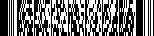   Záznam	Číslo záznamu	Číslo nabídky/pojistné smlouvy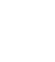 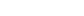  Údaje o klientovi	Analýza potřeb	Oblasti, které má zájem klient řešit příslušným pojištěním: Ano Pojištění vozidel  Ne Pojištění majetku a odpovědnosti  Ne Pojištění osob  Ne Cestovní pojištění  Ne Jiné Rada	POV - Pojištění odpovědnosti z provozu motorového vozidla	dle rámcové smlouvy dle rámcové smlouvy Pojištění odpovědnosti z provozu vozidla je tzv. povinně smluvní pojištění. Každý provozovatel ho musí mít trvale platné. Doporučená výše pojistnéčástky přesahuje zákonem stanovený limit, protože někdy dochází k událostem, které tento limit překročí. Při pojištění pouze na základní limit by musel pojištěný přesahující částku škody uhradit sám. Pojistné pro vyšší limit je obvykle dražší cca o 10 %.Cenu pojištění je možné o něco snížit nižším limitem plnění. Pojistník se ale vystavuje riziku nedostatečného krytí pro extrémní pojistné události, ke kterým může dojit například vykolejením vlaku, způsobením hromadné nehody, při škodách na zdraví v zahraničí atp.KASKO - havarijní pojištění vozidlaPojišťovna doporučuje pro vozidla do stáří 10 let uzavřít kompletní havarijní pojištění. Pojišťovna nabízí výběr spoluúčastí. Vyšší spoluúčast snižuje cenu pojistného .dle rámcové smlouvy    dle rámcové smlouvy  Zdůvodnění	Klient si vybral pojištění dle mého doporučení.vků, potřeb a cílů a s tímto doporučením souhlasímdavků, potřeb a cílů, neboť jsem tyto údaje odmítl poskytnout; na svém rozhodnutí trvám Prohlášení klienta	Zvolené pojistné krytí pro flotilové pojištění odpovídá mým potřebám a cílům.16.12.2019Datum	Podpis pojistníka / pojištěného	Podpis pojišťovacího zprostředkovateleZáznam z jednání není závazn m návrhem na uzavření pojistné smlouvy. Jeho podpisem ze strany zájemce o pojištění, pojistitele nebo zprostředkovatele nedochází k uzavření ádné pojistné smlouvy ani ke vzniku závazku kterékoliv ze stran takovou smlouvu uzavřít.datum:   16.12.2019	Strana 1 z 1Příloha číslo 2 k rámcové pojistné smlouvě č.Prohlášení pojistníka ve smyslu zákona č. 340/2015 Sb.Pojistník prohlašuje, že je povinným subjektem ve smyslu zákona č. 340/2015 Sb., o registru smluv (dále jen „povinn  subjekt“), atedy že rámcová pojistná smlouva č.	(dále jen „smlouva“) podléhá povinnosti uveřejnění v registru smluv ve smyslu zákona    č. 340/2015 Sb., o registru smluv (dále jen „registr smluv“).Pojistník bere na vědomí,  e pokud se v	e uvedené prohlá ení nezakládá na pravdě, odpovídá společnosti UNIQA pojišťovna, a. s. (dále jen „UNIQA“) za  kodu, která UNIQA v důsledku tohoto nepravdivého prohlá ení vznikne.Pojistník:	Krajsk   soud v Ústí nad LabemAdresa pojistnika:	Národního odboje 1274/26, 400 03 Ústí nad Labem Podpis: ........................................................Pojistník se jako povinn subjekt tímto zavazuje k uveřejnění smlouvy v registru smluv, a to ve lhůtě 30 dní od data uzavření smlouvy. Pojistník je povinen bezodkladně informovat pojistitele o zaslání smlouvy správci registru smluv zprávou do datové schránky ID: andcicx.Pojistník bere na vědomí, že UNIQA je oprávněna smlouvu rovněž zveřejnit (aniž by tímto byla dotčena sjednaná povinnost pojistníka ke zveřejnění smlouvy). V případě, e smlouva bude uveřejněna v registru smluv přímo UNIQA, pojistník výslovně prohla uje, e nepova uje toto uveřejnění za poru ení povinnosti mlčenlivosti dle § 127 zákona č. 277/2009 Sb., o pojišťovnictví.Smluvní strany ujednávají, e ve keré vztahy upravené smlouvou a vzniklé mezi stranami od data vzniku pojištění, které bylo sjednáno touto smlouvou, do doby nabytí účinnosti této smlouvy, se této smlouvě podřizují s výjimkou případů, kdy pojistník v době nabytí účinnosti smlouvy věděl nebo vědět měl a mohl,  e pojistná událost ji  nastala.UNIQA a pojistník dále ujednávají, že v případě zrušení smlouvy od počátku z důvodu jejího neuveřejnění v registru smluv pojistníkem v zákonem stanovené lhůtě, má UNIQA nárok na úhradu administrativních nákladů, které jí vzniknou v souvislosti se zpracováním smlouvy a její správou. Výše těchto nákladů se ujednává na 1.000,-Kč. Pojistník se dále zavazuje k úhradě případné kody, která by UNIQA nad rámec ujednan ch administrativních nákladů vznikla v důsledku porušení jeho povinnosti smlouvu uveřejnit v registru smluv.Obě strany výslovně prohla ují,  e určenou v	i administrativních nákladů pova ují za přiměřenou a odpovídající obchodním zvyklostem.Tato příloha je nedílnou součástí pojistné č.	a ve keré její změny mohou b t provedeny výhradně po vzájemné dohodě smluvních stran a to písemnou formou.V........................................................ dne.........................Pojistník:Adresa pojistnika:Krajsk   soud v Ústí nad LabemNárodního odboje 1274/26, 400 03 Ústí nad LabemZískatel: RESPECT a.s.Podpis: ........................................................	Podpis získatele: ........................................................Údaje o pojišťovacím zprostředkovateliJméno a příjmení / obchodní firma (název) IČO/datum narozeníTyp zprostředkovatelePobočka pojišťovny / zprostředkovatele Bydliště / SídloMísto podnikání, pokud se liší od bydliště Jméno a příjmení zaměstnance či člena stat. orgánu, který zastupuje zprostředkovateleUNIQA pojišťovna, a.s.Jméno a příjmení / obchodní firma (název) IČO/datum narozeníTyp zprostředkovatelePobočka pojišťovny / zprostředkovatele Bydliště / SídloMísto podnikání, pokud se liší od bydliště Jméno a příjmení zaměstnance či člena stat. orgánu, který zastupuje zprostředkovateleSupervisorJméno a příjmení / obchodní firma (název) IČO/datum narozeníTyp zprostředkovatelePobočka pojišťovny / zprostředkovatele Bydliště / SídloMísto podnikání, pokud se liší od bydliště Jméno a příjmení zaměstnance či člena stat. orgánu, který zastupuje zprostředkovateleJméno a příjmení / obchodní firma (název) IČO/datum narozeníTyp zprostředkovatelePobočka pojišťovny / zprostředkovatele Bydliště / SídloMísto podnikání, pokud se liší od bydliště Jméno a příjmení zaměstnance či člena stat. orgánu, který zastupuje zprostředkovateleUNIQA pojišťovna, a.s.Jméno a příjmení / obchodní firma (název) IČO/datum narozeníTyp zprostředkovatelePobočka pojišťovny / zprostředkovatele Bydliště / SídloMísto podnikání, pokud se liší od bydliště Jméno a příjmení zaměstnance či člena stat. orgánu, který zastupuje zprostředkovateleEvropská 136, Praha 6Jméno a příjmení / obchodní firma (název) IČO/datum narozeníTyp zprostředkovatelePobočka pojišťovny / zprostředkovatele Bydliště / SídloMísto podnikání, pokud se liší od bydliště Jméno a příjmení zaměstnance či člena stat. orgánu, který zastupuje zprostředkovateleEvropská 136 160 12 Praha 6Jméno a příjmení / obchodní firma (název) IČO/datum narozeníTyp zprostředkovatelePobočka pojišťovny / zprostředkovatele Bydliště / SídloMísto podnikání, pokud se liší od bydliště Jméno a příjmení zaměstnance či člena stat. orgánu, který zastupuje zprostředkovateleTomá  KasalRČ/IČJméno a příjmení / obchodní firma (název)Datum narozeníPohlavíBydliště / Sídlo00215708Krajsk   soud v Ústí nad LabemNárodního odboje 1274/26, 400 03 ÚstXDoporučení bylo poskytnuto na základě zjištění mých  po adDoporučení nebylo poskytnuto na základě zjištění mých poProhlášení pojišťovacího zprostředkovateleProhlášení pojišťovacího zprostředkovateleProhlášení pojišťovacího zprostředkovatele